KASHIF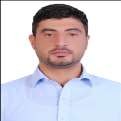 E-Mail: kashif-394758@2freemail.com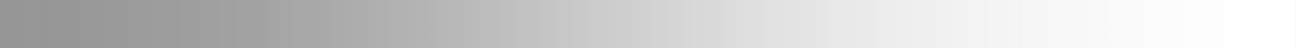 Looking to groom my skills; includes technical and managerial skills, multitasking, relationship management and problem solving skills with diversifying projects and task in a challenging environment by optimizing the output using the variables.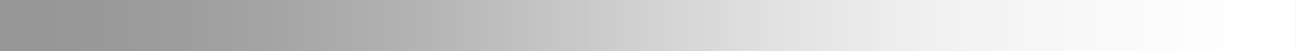 B.Sc. Mechanical Engineering:	June, 2014University Of Engineering and Technology (UET) Peshawar, Pakistan.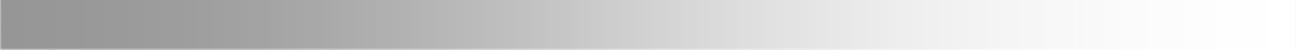 Engineering Company in UAE	MEP SUPERVISORResponsibilities:Arrangement for the planned weekly, monthly and annual HVAC equipment maintenance.Responding to the emergency MEP maintenance and complaints of occupants.Maintaining the building and available services.Preparing quotes, vendors arrangement and Negotiate with the vendors and supplier.Managing the outsource contractor to accomplish the all the assigned jobs in a safe, as per the standards and on time.Preparing daily, weekly and monthly reports.Reporting incident and initiating appropriate action.Technician allocation as per requirement and priority.Maintaining the site minimum material stock of the all the critical items.Maintaining the asset details and planning PPM activity for the assets.Allocating and supporting the technicians to complete the PPM and reactive works.Identifying the risk involved in the works and preparing risk assessment & WMS for the activity.Recommendation for improving operations and solving maintenance related problems.Attending the internal operational Monthly Management Meeting and client meetingsManaging Security Operation, allocating security persons and monitoring the daily occurrence.BUILDING MAINTENANCE	MEP SUPERVISORResponsibilities:Making Site Visit, Meeting with Clients and understanding their requirementsUnderstanding of the Contract documents (drawings and specifications), phasing plans, MEP systems interrelationships, construction sequencing and project scheduleFacilitate problem solving, as may arise, between SubcontractorsCoordination of all Works like installation, testing, commissioning of plumbing, fire protection, fighting system, fire alarm and detection systemNegotiating with clients regarding Materials Quality and other aspectsTaking all the necessary NOC’s from the concerned Departments if there is any.After approval of materials from the Clients, giving them brief explanation about safety and precautionsAfter finalizing work schedule with clients arranging Manpower, Equipment, Machinery and MaterialsManaging and Monitoring Works as per the Work Method Statements and coordinating frequently with clients and consultant for job approvals.Ensuring that the work is carried out as per the safety, quality standards and as per Manufacturer and Client specificationsPreparation and Submission of Invoices as per the quotation.Maintaining Records for the daily activities, making daily and monthly Reports.------------------------------------------------------------------------------------------------------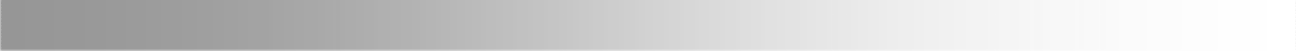 Gender:	MaleNationality:	PakistanVisa Status :	CancelledDRIVING LICENSE:	UAE Light Vehicle Valid Driving License Languages:		English, Urdu, Arabic, Pashto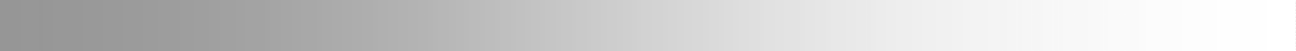 Microsoft office (Excel, Power Point, Word, Outlook etc).AutoCAD and Solid WorksExcellent Communication & team work skills.Honest and sincere approach in duties and responsibilities.Suits with timings and situations of work.Process excellent written and oral communication skill.Dedicated, hardworking, self-reliant and quick learning.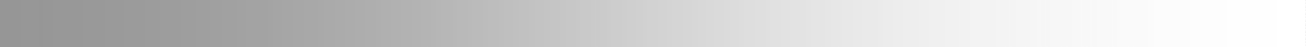 Ability to work for challenging assignments, sincere and confidentSelf-motives – Capable of initiating new ideas and self-learning.Self-correspondence – Handling correspondence of responsible things.Equally effective on self-managed projects as a team.Set high standards, precise schedule-oriented.Willingness to use new technologies to the desired standard.Reading Books, Newspapers & Watching English Serials and Documentaries.Playing Cricket, Football & Cards